Speiseplan 22.05 – 26.05.202310Änderungen vorbehalten MOSpeckknödelsuppeHühnerfleisch mit Gemüsereis und buntem SalatObstA C L A C G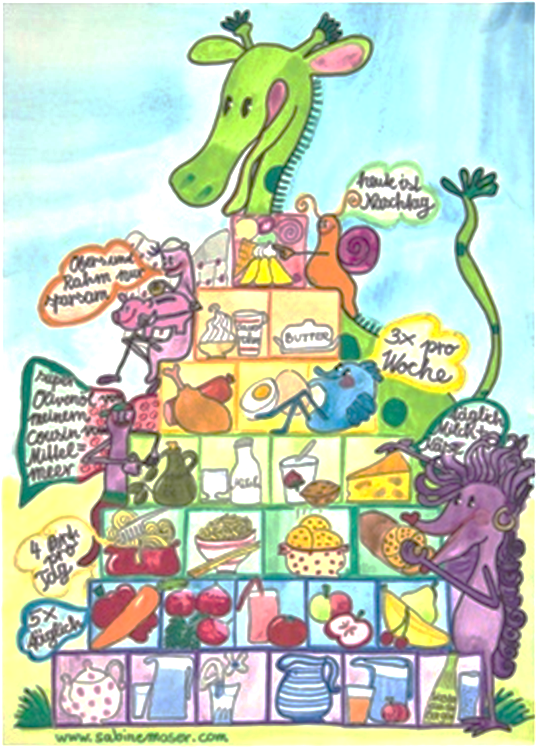 DIRohkostNaturschnitzel mit Semmelknödel und Sauce ObstkompottG A G M MITomatenreissuppeGemüsetortellini mit Kräutersauce und Fitnesssalat Mürbteig – Topfen – Kuchen AL A C M A G C DOEintropfsuppeBratwürstel mit gerösteten Erdäpfeln und Rahmgemüse ObstA A G L FRKartoffelsuppeScheiterhaufen mit KompottBrot mit Aufstrich A L G A C G A G 